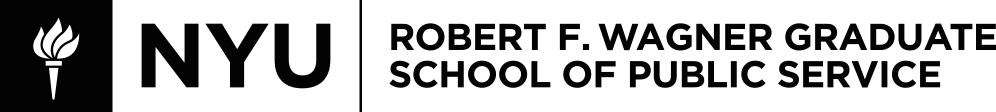 UPADM-GP 282Moving NYC: Travel Behavior and Policy in New York City Class Time and Location:  Lecture:  Thursday 11am-1:30pmLocation: 12 Waverly Pl Room L120Professor Zhan GuoOffice:	295 Lafayette Street, Room 3010 E-mail:	 zg11@nyu.eduOffice Hours:	by appointmentPrerequisites: NoneCourse DescriptionFrom the non-stop subway ride to the “infamed” jaywalking, from the well-acclaimed Citi bike to the delivery on almost anything, from the iconic yellow cab to the fist fight over a parking spot, from Chinatown bus to the congestion pricing, this course investigates the kaleidoscope of travel behavior by New Yorkers and their essential connection to the functionality of the City. It explores the unique transportation infrastructure behind these behaviors as well as the policies and rules that provide them and regulate their usage. Through this behavior—infrastructure--policy loop, this course encourages students to decipher the complexity of urban travel and think about innovative and effective interventions to induce, mandate, or even “manipulate” the right travel behavior for a sustainable and equitable urban future. Course ReadingsStudents are required to complete all required readings prior to the corresponding class session. The readings include books, academic articles, government reports, or media coverage. All readings are either available online or through NYU E-journals. To access E-journals, go to https://library.nyu.edu/   click “Journals” and type journal’s title in the search bar and click Go. If NYU subscribes that journal (in our cases, all journals on this syllabus are subscribed), it will show up as a hyperlink. Click, multiple providers may show up with different years of subscription from NYU. Please choose the one with the year where your interested article was published. Academic IntegrityAcademic integrity is a vital component of Wagner and NYU. Each student is required to sign and abide by Wagner’s Academic Code. Plagiarism of any form will not be tolerated since you have all signed an Academic Oath and are bound by the academic code of the school. Every student is expected to maintain academic integrity and is expected to report violations to me.  If you are unsure about what is expected of you, ask.Henry and Lucy Moses Center for Students with Disabilities at NYUAcademic accommodations are available for students with disabilities.  Please visit the Moses Center for Students with Disabilities (CSD) website at www.nyu.edu/csd and click on the Reasonable Accommodations and How to Register tab or call or e-mail CSD at (212-998-4980 or mosescsd@nyu.edu) for information. Students who are requesting academic accommodations are strongly advised to reach out to the Moses Center as early as possible in the semester for assistance.NYU’s Policy on Religious HolidaysUniversity policy states that members of any religious group may, without penalty, absent themselves from classes when required in compliance with their religious obligations. Students do not need to ask the instructor for permission, but they may choose to notify faculty in advance of such an absence. Whenever feasible, exams and assignment due dates will not be scheduled on religious holidays. Student ResourcesWagner tutors are available to help students with their writing skills. Please see details on https://wagner.nyu.edu/portal/students/academics/advisement/writing-center. The web also has some good resources to help you write better. After you finish writing your paper but before you submit it, you can obtain automated readability statistics here: https://igm.rit.edu/~jxs/services/TestReadability.html  and some additional feedback here: http://writersdiet.com/test.php  . Use these services to improve your prose.Assignments and EvaluationClass Participation (15%):  Students are required to attend all lectures, unless noted in the syllabus, and contribute to classroom discussion. Missing one lecture will result in a one point deduction until maximum of 15 points is reached. Please contact the instructor if any issues arise during the semester. Case Study (40%) Starting in week 2, each student will complete four case studies and present one of the four at class. The case study should be about a particular travel behavior or phenomena in the NYC region, related to the lecture topic in that week. For example, if the lecture topic is about street parking in NYC, possible case studies could include double parking, doorman paid to keep a parking spot for a tenant, parking police’s walking route, curb cut regulation, etc. The case study offers a street-level lens for the class to understand the good, bad, ugly, and peculiar travel behavior of New Yorkers. Please keep it at the street level instead of 30000 feet above. Be specific, personal, and intriguing. The case study should explain the specific behavior, the driving forces behind the behavior, or interventions, including but not limited supply, regulation, human psychology, etc.  The presentation should be within 10 minutes.Each week, two or three students will present their case studies. Student should sign up their topic choice on a shared Google Sheet and get the instructor’s approval one week before their presentation. Each case study counts 10 points towards the final grade. The case study is individual work not teamwork. To avoid over-concentration on a few popular behaviors, no travel behavior could be presented for more than two times at class. Each week after lecture, students can sign up their choices for next week at a shared Google Sheet. Research Project (35%)Students should form a 3-member team to conduct the research. You don’t need to submit a paper at the end. The final deliverable is a PPT file for your final presentation. The research topic should get the instructor’s approval before moving forward. The research project should:Have a clear research question/hypothesisTarget a specific travel behaviorCollect its own data instead of using 2nd hand dataResearch finding has clear policy implicationsEvaluation criteria:The project will be evaluated primarily based on whether it creates new knowledge and provides new insight to understand New Yorkers’ travel behavior. The result likely sheds light on new solutions to transportation problems in the City. If what you discover has been well documented in existing sources (journals, books, newspapers, etc.), that might not be the direction to go.Sample topics:Do countdown clocks discourage jay walking?What’s the percentage of cars cruising for parking in local traffic? Final Presentation (10%)Each student will present their final paper at class at the end of the semester. Grading Scale and RubricStudents will receive grades according to the following scale:(A) Excellent: Work at this level is unusually thorough, well-reasoned, creative, methodologically sophisticated, and well written. Numeric value=4.0 points.(A-) Very good: Work at this level shows signs of creativity, is thorough and well-reasoned, indicates strong understanding of appropriate methodological or analytical approaches, and meets professional standards. Numeric value=3.7 points.(B+) Good: Work is well-reasoned and thorough, methodologically sound. This grade indicates the student has fully accomplished the basic objectives of the course. Numeric value=3.3 points.(B) Adequate: Competent work for a graduate student even though some weaknesses are evident. Meets key course objectives but evidence suggests that understanding of some important issues is less than complete. Numeric value=3.0 points.(B-) Borderline: Meets the minimal expectations for a graduate student in the course. Understanding of salient issues is somewhat incomplete. Numeric value=2.7 points.(C/-/+) Deficient: Work is inadequately developed or flawed by numerous errors and misunderstanding of important issues. Methodological or analytical work performed is weak and fails to demonstrate knowledge or technical competence expected of graduate students. Numeric value = 2.3; 2.0; 1.7 points.(F) Fail: Work fails to meet even minimal expectations for course credit for a graduate student. Performance has been consistently weak in methodology and understanding, with serious limits in many areas. Weaknesses or limits are pervasive. Numeric value = 0.0 points.Travelling in New York CityTopic 1 Multimodal Transportation SystemsTransportation system of New York Cityhttps://en.wikipedia.org/wiki/Transportation_in_New_York_City#FerriesNew York Region Transportation Systems (Chapter 3 in the regional transportation plan)https://www.nymtc.org/Portals/0/Pdf/RTP/Plan%202045%20Final%20Documents/Plan%202045%20Individual%20Chapters/Chapter%203_The%20Transportation%20System.pdf Peter Marcuse (1987) The grid as city plan: New York city and laissez‐faire planning in the nineteenth century, Planning Perspectives, 2:3, 287-310, DOI: 10.1080/02665438708725645From number to name: symbolic capital, places of memory and the politics of street renaming in New York City; Social & Cultural Geography ; Volume 9, 2008 - Issue 4 Topic 2 Regulatory AgenciesNew York Metropolitan Transportation Authorityhttps://en.wikipedia.org/wiki/Metropolitan_Transportation_AuthorityNew York New Jersey Port Authorityhttps://en.wikipedia.org/wiki/Port_Authority_of_New_York_and_New_JerseyNew York Metropolitan Transportation Councilhttps://en.wikipedia.org/wiki/New_York_Metropolitan_Transportation_CouncilNJ Transithttps://en.wikipedia.org/wiki/NJ_TransitNorth Jersey Transportation Planning Authorityhttps://en.wikipedia.org/wiki/North_Jersey_Transportation_Planning_AuthorityNew York City Department of Transportationhttps://en.wikipedia.org/wiki/New_York_City_Department_of_TransportationNew York City Taxi and Limousine Commissionhttps://en.wikipedia.org/wiki/New_York_City_Taxi_and_Limousine_CommissionTopic 3 Travel PatternNew York City Mobility Reporthttps://www1.nyc.gov/html/dot/downloads/pdf/mobility-report-singlepage-2019.pdfTopic 4 Irrationality in Travel BehaviorLarrick, R. P., & Soll, J. B. (2008). The MPG illusion. Science, 320, 1593-1594. Amy Finkelstein, 2009. E-Z Tax: Tax Salience and Tax Rates. The Quarterly Journal of Economics, 969-1010Public Transit: Subway + Buses StoriesTopic 5 Public Transit SystemsAccountability and Debt Management: The Case of New York’s Metropolitan Transportation Authority. The American Review of Public Administration. 2010. 41(3) 313–328Subway Productivity, Profitability, and Performance A Tale of Five Cities. Transportation Research Record, No. 2143, 2010, pp. 48–58.DOI: 10.3141/2143-07THE MTA’S ESCALATING COST CRISIS: Answers to Questions About the Metropolitan Transportation Authority’s Financeshttps://media4.manhattan-institute.org/sites/default/files/IB-NG-0717.pdfTopic 6 Transit Operation & PlanningNetwork Analysis of World Subway Systems Using Updated Graph Theory. Transportation Research Record, No. 2112, 2009, pp. 17–25.DOI: 10.3141/2112-03Select Bus Service Full Report (2013)https://www1.nyc.gov/html/brt/downloads/pdf/brt-routes-fullreport.pdfBus Forward: Growing the Select Bus Service Program 2017https://www1.nyc.gov/html/brt/downloads/pdf/bus-forward.pdfTopic 7 Bus Rapid TransitBus rapid transit Wiki pagehttps://en.wikipedia.org/wiki/Bus_rapid_transit14TH STREET TRANSIT & TRUCK PRIORITY PILOT PROJECT, fall 2019https://static1.squarespace.com/static/5bc63eb90b77bd20c50c516c/t/5ec42126d1330b5da2b7dbe8/1589911855756/14th+Street+Preliminary+Report+Fall+2019_corrected.pdfTopic 8 Fare Policy and MediaMeasuring and Controlling Subway Fare Evasion Improving Safety and Security at New York City Transit Authority. Transportation Research Record, 2216, 2011, pp. 85–99.DOI: 10.3141/2216-10Impact of Transit Fare Increase on Ridership and Revenue Metropolitan Transportation Authority, New York City. Transportation Research Record, No. 1927, 2005, pp. 239–248 Fare Evasion Is Skyrocketing on New York City’s Subway. Here’s Why.https://www.nytimes.com/2018/12/04/nyregion/fare-evasion-new-york-city-subways.htmlHow Rampant Is Fare Evasion? At Times Square, One Rider a Minute Sneaks Inhttps://www.nytimes.com/2018/12/24/nyregion/subway-fare-evasion.htmlTopic 9 Subway & Buses in NYCChapter 4: Underground Assimilation in Ethnic Drama. In Underground Movements : Modern Culture on the New York City Subway by Sunny Stalter-Pace, 2012.E-Book available through NYU libraryInformation behaviour of New York City subway commuters. Information Research, Dec2011, Vol. 16 Issue 4, p7, 1pHarris, Jeffrey E., The Subways Seeded the Massive Coronavirus Epidemic in New York City (April 2020). NBER Working Paper No. w27021, Available at SSRN: https://ssrn.com/abstract=3580579 Travel informationTopic 10 Mind the Map: Subway Map and Travel BehaviorGuo 2011 Mind the Map! Impact of Transit Maps on Travel Decisions in Public Transit Systems, Transportation Research Part A 45(7)Guo, Z., Zhao, J., Whong, C., Mishra, P., & Wyman, L. (2017). Redesigning subway map to mitigate bottleneck congestion: An experiment in Washington DC using Mechanical Turk. Transportation Research Part A: Policy and Practice, Vol. 106, pp. 158-169. The impact of real-time information on bus ridership in New York City. Transportation Research Part C: Emerging Technologies. Volume 53, April 2015, Pages 59-75 (You can skip the modeling part)Hanft, Jeffrey, et al. 2016. Transforming Bus Service Planning Using Integrated Electronic Data Sources at NYC Transit. Journal of Public Transportation, 19 (2): 89-108. 
DOI: http://doi.org/10.5038/2375-0901.19.2.6NYC Sidewalk Story: Jaywalking, Safety and MoreTopic 11 Traffic, Jaywalking & SafetyPeter D. Norton. Street Rivals: Jaywalking and the Invention of the Motor Age StreetTechnology and Culture Vol. 48, No. 2 (Apr., 2007), pp. 331-359Pedestrian regulations in the United States: a critical review. Transportation Quarterly, 1992. V. 46, No 4 http://bikeped.rutgers.edu/ImageFolio43_files/gallery/Enforcement/Documents/Kenneth_Todd_Transportation_Quarterly_1992_Pedestrian_Regulations_in_the_United_States_A_Critical_Review.pdfThe New York City Pedestrian Safety Study & Action Plan (Executive Summary). 2010https://www1.nyc.gov/html/dot/downloads/pdf/nyc_ped_safety_study_action_plan.pdfNew York City RedLight Camera Program Review 1994-2017https://www1.nyc.gov/html/dot/downloads/pdf/nyc-red-light-camera-program.pdfNew York City Speeding Camera Program Report 2014-2019https://www1.nyc.gov/html/dot/downloads/pdf/speed-camera-report.pdfTopic 12 Sidewalk, Street Design & Pattern Barrington-Leigh, C and Millard-Ball, A (2015), “A century of sprawl in the United States.” Proceedings of the National Academy of Sciences, 112(27): 8244–8249.Chris Barrington-Leigh and Adam Millard-Ball 2017 Environmental Research Letter. 12 044008 More connected urban roads reduce US GHG emissionsURBAN ROAD DIETS Making it Fit – For all Road Usershttps://www1.nyc.gov/html/dot/downloads/pdf/urban-road-diets-june2016.pdfYikes! It’s a Garagehttps://www.nytimes.com/2010/08/01/realestate/01cov.html?action=click&module=RelatedCoverage&pgtype=Article&region=FooterRachel Weinberger, Death by a thousand curb-cuts: Evidence on the effect of minimum parking requirements on the choice to drive, Transport Policy, Volume 20, 2012, Pages 93-102,Topic 13  Evaluating Pedestrian EnvironmentGuo Z. 2009. Does the built environment affect the utility of walking? A case of path choice in downtown Boston. Transportation Research D: Transport and Environment, 14 (5), 343-352Cycling NYC (Guest Lecture)Topic 14 Cycling & Bike ShareCycling in the City: Cycling Trends in New York Cityhttps://www1.nyc.gov/html/dot/downloads/pdf/cycling-in-the-city.pdfNYC Bike Share: Designed by New Yorkers Reporthttps://www1.nyc.gov/html/dot/downloads/pdf/bike-share-outreach-report.pdfCampbell and Brakewood (2017). "Sharing Riders: How Bike-Sharing Impacts Bus Ridership in New York City," Transportation Research Part A: Policy and Practice, Volume 100, pp. 264–282.The link between bike sharing and subway use during the COVID-19 pandemic: The case-study of New York's Citi Bike, Transportation Research Interdisciplinary Perspectives, Volume 6,2020Topic 15 Micromobility: E-Bike, Scooters, and Dockless Bike ShareElectric Bicycles and More E-mobility Chart (nyc.gov)Zheyan Chen, Dea van Lierop & Dick Ettema (2020) Dockless bike-sharing systems: what are the implications?, Transport Reviews, 40:3, 333-353, DOI: 10.1080/01441647.2019.1710306We Need More — And Better — E-Bike Incentive Programs Across Americahttps://usa.streetsblog.org/2022/05/23/we-need-more-and-better-e-bike-incentive-programs-across-america/Who is using e-scooters and how? Evidence from Paris. Transportation Research Part D: Transport and Environment. Volume 92, March 2021, 102708Taxi & Ubering NYC (Guest Lecture)Topic 16 TaxiHaggag, Kareem, Brian McManus, and Giovanni Paci. 2017. "Learning by Driving: Productivity Improvements by New York City Taxi Drivers." American Economic Journal: Applied Economics, 9 (1): 70-95.Moral Hazard in Leasing Contracts: Evidence from the New York City Taxi IndustryThe Journal of Law and Economics  Volume 53, Number 4November 2010Taxi Medallions, Once a Safe Investment,Now Drag Owners Into Debt https://www.nytimes.com/2017/09/10/nyregion/new-york-taxi-medallions-uber.htmlTopic 17 Uber, Lyft, and moreBeer, Brakewood, Rahman, and Viscardi (2017). "Qualitative Analysis of Ridehailing Regulations in Major American Cities," Transportation Research Record: Journal of the Transportation Research Board, Volume 2650, pp. 84-91. Gerte R, Konduri KC, Ravishanker N, Mondal A, Eluru N. Understanding the Relationships between Demand for Shared Ride Modes: Case Study using Open Data from New York City. Transportation Research Record. 2019;2673(12):30-39. doi:10.1177/0361198119849584The politics of platform capitalism: A case study on the regulation of Uber in New York. Regulation & Governance(2022) 16, 357–374Can sharing a ride make for less traffic? Evidence from Uber and Lyft and implications for cities. Transport Policy. Volume 102, March 2021, Pages 1-10Garaging NYC: Minimum StandardTopic 18 Off-Street Parking Requirement and Car OwnershipDonald Shoup, “The High Cost of Free Parking,” Journal of Planning Education and Research, Vol. 17, No. 1, Fall 1997, pp. 3-20.Manhattan Core Parking Study 2011 https://www1.nyc.gov/assets/planning/download/pdf/plans/manhattan-core-public-parking/mncore_study.pdfNew York City Inner Ring Residential Parking Study 2013 (Executive Summary) https://www1.nyc.gov/assets/planning/download/pdf/plans-studies/inner-ring-residential-parking/inner_ring_complete.pdfGuo Z and S Ren. 2013. From minimum to maximum: The impact of parking standard reform on residential parking supply in London from 2004-2010. Urban Studies, 50 (6), 1181 – 1198Guo Z. 2013. Residential street parking and car ownership: A study of households with off-street parking in the New York City Region. Journal of the American Planning Association, 79 (1), 32-48Guo Z. 2013. Home parking convenience, household car usage, and implications to residential parking policies. Transport Policy, 29, 97-106Street Parking NYCTopic 19 Commercial On-Street Parking: Meters, Tickets, and Cruise Donald Shoup, The High Cost of Free Parking, Chapter 11: Cruising Chapter 12: The right price for curb parkingChapter 13: Choosing to cruiseChapter 14: California cruising Chapter 15: Buying time at the curbChapter 17: Taxing foreigner living abroadChapter 18: Let prices do the planningGregory Pierce and Donald Shoup, Getting the Prices Right, An Evaluation of Pricing Parking by Demand in San Francisco, Journal of the American Planning Association, Vol. 79, No. 1, Winter 2013, pp. 67-81.Millard-Ball, A; Hampshire, R; and Weinberger, R (2020), "Parking behavior: The curious lack of cruising for parking in San Francisco." Land Use Policy, 91:103918Topic 20 Residential On-Street Parking: Permits, Alternate Side ParkingGuo Z and P Xu. 2013. Duet of the commons: Impact of street cleaning on household car usage in New York City. Journal of Planning Education and Research, 33, 1, 34-48 Epstein, R. A. 2002. The Allocation of the Commons: Parking on Public Roads. Journal of Legal Studies 31 (S2): S515-44. Residential-Parking Permits: An Idea Whose Time Has Come?https://nyc.streetsblog.org/2019/08/20/residential-parking-permits-an-idea-whose-time-has-come/New York City Traffic and Parking Sign Database (STATUS)https://a841-dotvweb01.nyc.gov/ParkingRegs/ViewController/LocationValidation.aspxSan Francisco Residential Parking Permit Evaluation & Reform Projecthttps://www.sfmta.com/projects/residential-parking-permit-evaluation-reform-projectTopic 21 Street Standard as a Parking PolicyGuo Z and L Schloeter. 2013. Street standards as parking policy: Rethinking the provision of residential street parking in American suburbs. Journal of Planning Education and Research, 33 (4), 456-470Eran Ben‐Joseph. 2004. Double standards, single goal: private communities and design innovation. Journal of Urban Design Vol. 9, Iss. 2 Ewing, R., T. Stevens, and S. Brown. 2007. “Skinny Streets and Fire Trucks.” Urban Land August: 121–23.Grant, J., and A. Curran. 2007. Privatized Suburbia: The Planning Implications of Private Roads. Environment and Planning B: Planning and Design 34: 740–54.Congestion Pricing: the Best is Yet to ComeTopic 22 Congestion Pricing & Car Restriction PoliciesLehe, L. Downtown congestion pricing in practice. Transportation Research Part C: Emerging Technologies. Volume 100, March 2019, Pages 200-223The Stockholm congestion charges: an overview 2014  https://www.transportportal.se/swopec/cts2014-7.pdfM. Givoni. Re-assessing the results of the London congestion charging scheme. Urban Studies, 49 (5) (2012), pp. 1089-1105Congestion Pricing Can Still Happen in 2021 — But There Are a Lot of ‘Ifs,’ Including President Bidenhttps://nyc.streetsblog.org/2020/11/19/congestion-pricing-can-still-happen-in-2021-but-there-are-a-lot-of-ifs-including-president-biden/Guerra, Erick and Adam Millard-Ball (2017). Getting around a license-plate ban: Behavioral responses to Mexico City’s driving restriction. Transportation Research Part D: Transport and Environment 55: 113-126.Car Ownership Control in Chinese Mega Cities: Shanghai, Beijing and Guangzhou  https://papers.ssrn.com/sol3/papers.cfm?abstract_id=3106623Guo Z, A W Agrawal, and J Dill. 2011. Are land-use planning and congestion pricing mutually supportive? Evidence from a pilot mileage fee program in Portland, OR. Journal of the American Planning Association, 77 (3), 232-250Delivering NYC (Guest Speaker)Topic 24 Delivery: Freight Trucks, Restaurants, AmazonFreight in a Bicycle-Friendly City: Exploratory Analysis with New York City Open DataTransportation Research Record, vol. 2547, 1: pp. 91-101, 2016.Overall Impacts of Off-Hour Delivery Programs in New York City Metropolitan Area. Transportation Research Record, No. 2238, 2011, pp. 68–76. DOI: 10.3141/2238-09Stop the Shameful Treatment of Deliveristashttps://nyc.streetsblog.org/2021/04/27/opinion-stop-the-shameful-treatment-of-deliveristas/Cargo Cycles for Local Delivery in New York City: Performance and Impacts.  Research in Transportation Business & Management, 2017. Vol. 24, p. 90-100.More to be added by guest lecturerWkLecture (Thur)Lecture TopicsNotes1Sep 7Travelling in New York City (topics 1-3)2Sep 14Travelling in New York City （topic 4）Subway + Buses Stories (topics 5)3Sep 21Subway + Buses Stories (topics 6-9)4Sep 28Mind the Map: Travel information (topic 10) 5Oct 5NYC Sidewalk Story: Jaywalking and More (topics 11-13) 6Oct 12Cycling NYC (topics 14-15) 7Oct 19Ubering NYC (topics 16-17) 8Oct 26Garaging NYC: Off-Street Parking Standard (topics 18) 9Nov 2Metering NYC: Commercial Street Parking (topic 19) 10Nov 9Residential Street Parking: Permits, ASP (topics 20)11Nov 16Residential Street Parking: Street Standards (topic 21) + Research Workshop12Nov 30Congestion Pricing: the Best is Yet to Come (topics 22) + Research Workshop 13Dec 7Delivering NYC (topics 23) + Research Workshop14Dec 14Research Presentation (3 hours duration)